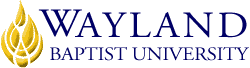  WBUOnline School of Languages and LiteratureUNIVERSITY MISSION STATEMENTWayland Baptist University exists to educate students in an academically challenging, learning-focused and distinctively Christian environment for professional success and service to God and humankind.COURSE NUMBER & NAME: ENGL 1301 – Composition and Rhetoric – OnlineTERM: Fall 1, 2022INSTRUCTOR: Dr. Brent Lynn CONTACT INFORMATION: WBU Email: lynnb@wbu.edu OFFICE HOURS, BUILDING & LOCATION: MTWTR: 3:00-5:00 or by appointment.  I am the Director of the WBU Multidisciplinary Tutorial Services located on the second floor of the library. COURSE MEETING TIME & LOCATION:Online courses are all in Blackboard. Students should go to Blackboard and access the course on or before the first class day and begin immediately.  All assignments for the entire quarter are in units with clear due dates, so that students can know from the first day what is required for the entire course and manage their time accordingly.CATALOG DESCRIPTION: Principles of clear, correct, effective expository writing, with illustrative readings and frequent essays and conferences. Prerequisite: NoneREQUIRED TEXTBOOK AND TECHNOLOGY: You will be able to link right to the e-book from the course in Blackboard. 1.) The Norton Field Guide to Writing by Bullock and Weinberg ISBN 9780393655797. 2.) Access to additional resources necessary to complete and submit a college-level paper, such as a computer, back-up media, Blackboard, etc.COURSE OUTCOMES AND COMPETENCIES: Upon the conclusion of this course, students actively engaged in learning will be able to:  1.	Apply standard rules and conventions of the English language to written expressions.  2.	Summarize the steps and components of the writing process.  3.	Compose academic, nonfiction responses in various different rhetorical modes or  styles.  4.	Demonstrate basic college-level research skills.  5.	Employ active reading strategies.The more the student puts into the course, the higher his or her outcome competencies will be.ATTENDANCE REQUIREMENTS: As stated in the Wayland Catalog, students enrolled at one of the University’s external campuses should make every effort to attend all class meetings. All absences must be explained to the instructor, who will then determine whether the omitted work may be made up. When a student reaches that number of absences considered by the instructor to be excessive, the instructor will so advise the student and file an unsatisfactory progress report with the campus executive director. Any student who misses 25 percent or more of the regularly scheduled class meetings may receive a grade of F in the course. Additional attendance policies for each course, as defined by the instructor in the course syllabus, are considered a part of the University’s attendance policy.Students are expected to participate in all required instructional activities in their courses. Online courses are no different in this regard. In order to succeed, it is necessary to check Blackboard announcements and assignments on a regular basis and to communicate with your instructor regularly if you have questions or concerns. Any student missing 25 percent or more of an online class (not participating in class for two or more weeks) may receive an F for the class. The instructor may also file an Unsatisfactory Progress Report as well for students with excessive non-participation. To be counted as actively participating, it is not sufficient to log in and view the course. The student must be submitting work as described in the course syllabus and by assignment posts in Blackboard. Students must submit all assignments by the due date. Late submissions will receive a zero unless student has communicated with the instructor about a legitimate, documented excuse (university business, protracted illness, or family tragedy) before or by the submission due date.STATEMENT ON PLAGIARISM & ACADEMIC DISHONESTY: Wayland Baptist University observes a zero tolerance policy regarding academic dishonesty. Per university policy as described in the academic catalog, all cases of academic dishonesty will be reported and second offenses will result in suspension from the university.DISABILITY STATEMENT: In compliance with the Americans with Disabilities Act of 1990 (ADA), it is the policy of Wayland Baptist University that no otherwise qualified person with a disability be excluded from participation in, be denied the benefits of, or be subject to discrimination under any educational program or activity in the university. The Coordinator of Counseling Services serves as the coordinator of students with a disability and should be contacted concerning accommodation requests at (806) 291-3765. Documentation of a disability must accompany any request for accommodations.GRADE APPEALS: “Students shall have protection through orderly procedures against prejudices or capricious academic evaluation. A student who believes that he or she has not been held to realistic academic standards, just evaluation procedures, or appropriate grading, may appeal the final grade given in the course by using the student grade appeal process described in the Academic Catalog. Appeals  may  not  be  made  for  advanced  placement  examinations  or  course  bypass examinations. Appeals are limited to the final course grade, which may be upheld, raised, or lowered at any stage of the appeal process. Any recommendation to lower a course grade must be submitted through the Executive Vice President/Provost to the Faculty Assembly Grade Appeals Committee for review and approval. The Faculty Assembly Grade Appeals Committee may instruct that the course grade be upheld, raised, or lowered to a more proper evaluation.”COURSE ASSIGNMENTS AND DEADLINES: Major assignments include three short essays (Narrative, Report, and Analysis) and one annotated bibliography. Other assignments include weekly discussion boards and quizzes over the readings. Students must submit all assignments by the due date. Late submissions will receive a zero unless student has communicated with the instructor about a legitimate, documented excuse (university business, protracted illness, or family tragedy) before or by the submission due date. Moreover, please know that due dates are set for Central Standard Time. If you are outside that time zone, it is up to you to make the correction accordingly. Many online students are located literally around the world, so the best plan is for you to manage your own time zone, making your deadlines for assignments compatible with Central Standard Time.COURSE REQUIREMENTS and GRADING CRITERIA: Your grade average will be determined by the grade percentages below and not by Blackboard’s averaging of grades:Three Essays 60%Annotated Bibliography 20%Discussions and Quizzes 20% Do NOT assess your running average by looking at Blackboard’s automatic average after a grade is posted there; instead, calculate your ongoing average by the percentages provided above. 
Tentative Weekly Schedule. Dates and more specific textbook information will be added by start of class. Week 1  Introducing yourselves in Discussion Board (there will be a different discussion board prompt each week)Reading from textbook: Chapters 5-8, Rhetorical Situations Week 2 Quiz 1 over Chapters 5-8Reading: Ch. 10, Writing a Literacy NarrativeWeek 3Quiz 2 over Ch. 10Narrative Essay due by the end of the weekWeek 4Reading: Ch. 11, Analyzing TextsWeek 5 Quiz 3 over Ch. 11Analysis Essay due at the end of the weekReading: Ch. 12, Reporting InformationWeek 6 Quiz 4 over Ch. 12Reporting Information essay due at the end of the weekWeek 7 Reading: Ch. 15, Annotated BibliographiesWeek 8 Quiz 5 over Chapter 15Annotated Bibliography due 